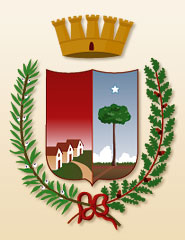 CITTÁ DI TRICASEProvincia di LecceAssessorato alle Politiche SocialiBANDO PER L’ASSEGNAZIONE DI CONTRIBUTI AD INTEGRAZIONE DEI CANONI DI LOCAZIONE AI SENSI DELL’ART. 11 DELLA LEGGE 9 DICEMBRE 1998 N. 431.A V V I S O   P U B B L I C OIL RESPONSABILE DEL SERVIZIORENDE NOTOche , con atto n. 1468/2018, ha assegnato a favore di questo Comune per l’anno 2016 la somma di € 3.031,54 per agevolare il pagamento dei canoni di locazione mediante l’erogazione di contributi in favore dei cittadini che ne faranno domanda e che dimostreranno di possedere i requisiti previsti dal bando di concorso, approvato con Determinazione del Responsabile del Servizio n.985/2018. I cittadini interessati possono presentare le domande di contributo utilizzando i modelli - unitamente al bando di concorso integrale - già predisposti dall’Ufficio dei Servizi Sociali – Via Leonardo da Vinci, 2 - nei giorni di apertura al pubblico o scaricarli dal sito istituzionale dell’Ente www.comune.tricase.le.it.  Le domande, corredate da un documento valido d’identità del richiedente, dovranno essere consegnate all’Ufficio Protocollo del Comune entro e non oltre le ore 12,00 del 28 Settembre 2018. Si invitano, infine, i cittadini interessati a voler rivolgersi all’Ufficio Servizi Sociali, prima della consegna della domanda all’Ufficio Protocollo, per la preventiva completezza della stessa, considerato che tutta la documentazione dovrà essere inviata inderogabilmente alla Regione Puglia entro e non oltre il 10 Ottobre 2018. Tricase, 5 Settembre 2018                                                                                               IL RESPONSABILE DEL SERVIZIO                                                                                                        Dott. Francesco Accogli   